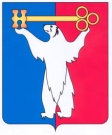     ПОСТАНОВЛЕНИЕ__________2024	 г. Норильск		№__________Об утверждении Порядка реализации Администрацией города Норильска функций уполномоченного органа, предусмотренных Федеральным законом от 13.07.2015 № 224-ФЗ «О государственно-частном партнерстве, муниципально-частном партнерстве в Российской Федерации и внесении изменений в отдельные законодательные акты Российской Федерации» В соответствии с Федеральным законом от 13.07.2015 № 224-ФЗ «О государственно-частном партнерстве, муниципально-частном партнерстве в Российской Федерации и внесении изменений в отдельные законодательные акты Российской Федерации», постановлением Главы города Норильска 02.04.2024 № 21«Об определении уполномоченного органа местного самоуправления», в целях обеспечения реализации функций уполномоченного органа, руководствуясь Уставом городского округа город Норильск Красноярского края,ПОСТАНОВЛЯЮ:1. Утвердить Порядок реализации Администрацией города Норильска функций уполномоченного органа, предусмотренных Федеральным законом от 13.07.2015 № 224-ФЗ «О государственно-частном партнерстве, муниципально-частном партнерстве в Российской Федерации и внесении изменений в отдельные законодательные акты Российской Федерации» (далее – Порядок) (прилагается).2. Поручить отраслевым (функциональным) структурным подразделениям Администрации города Норильска, определенным в соответствии с Порядком, в качестве лиц, обеспечивающих  от имени муниципального образования город Норильск реализацию функций уполномоченного органа, в срок не позднее одного месяца с даты утверждения настоящего постановления подготовить и направить на согласование в установленном порядке проекты правовых актов, предусматривающих внесение изменений в положения о структурных подразделениях в части дополнения функциями, реализуемыми в соответствии с настоящим постановлением.3. Опубликовать настоящее постановление в газете «Заполярная правда» и разместить его на официальном сайте муниципального образования город Норильск.Глава города Норильска 								 Д.В. Карасев Закирьяева Инна Анатольевна43-70-90УТВЕРЖДЕНпостановлением Администрации города Норильска  от «____» ______________ 2024 № _____Порядок реализации Администрацией города Норильска функций уполномоченного органа, предусмотренных Федеральным законом от 13.07.2015 № 224-ФЗ «О государственно-частном партнерстве, муниципально-частном партнерстве в Российской Федерации и внесении изменений в отдельные законодательные акты Российской Федерации»1. Общие положенияПорядок реализации Администрацией города Норильска функций уполномоченного органа, предусмотренных Федеральным законом от 13.07.2015    № 224-ФЗ «О государственно-частном партнерстве, муниципально-частном партнерстве в Российской Федерации и внесении изменений в отдельные законодательные акты Российской Федерации» (далее – Федеральный закон № 224-ФЗ) регулирует вопросы осуществления Администрацией города Норильска полномочий, предусмотренных частью 2 статьи 18 Федерального закона № 224-ФЗ.Реализация функций уполномоченного органа от имени Администрации города Норильска обеспечивают отраслевые (функциональные) структурные подразделения, предусмотренные настоящим Порядком.Для целей настоящего Порядка используются следующие основные понятия:- инициатор – отраслевое структурное подразделение, обеспечивающее подготовку предложения о реализации проекта, инициируемого публичным партнером;- координационный совет - постоянно действующий на территории муниципального образования город Норильск коллегиальный орган, созданный Администрацией города Норильска, для содействия в выработке и координации общих решений, согласованных действий органов местного самоуправления и муниципальных организаций муниципального образования город Норильск с целью формирования стратегии социально-экономического развития муниципального образования город Норильск;отраслевое структурное подразделение – отраслевое (функциональное) структурное подразделение Администрации города Норильска в сфере, в которой планируется реализация проекта;Порядок реализации Администрацией города Норильска функций публичного партнера - Порядок реализации Администрацией города Норильска функций публичного партнера, предусмотренных Федеральным законом от 13.07.2015 № 224-ФЗ «О государственно-частном партнерстве, муниципально-частном партнерстве в Российской Федерации и внесении изменений в отдельные законодательные акты Российской Федерации», утвержденный постановлением Администрации города Норильска;публичный партнер – муниципальное образование город Норильск в лице Администрации города Норильска;Решение о реализации проекта – решение о реализации проекта, принимаемое Главой города Норильска в форме распоряжения, соответствующее требованиям части 3 статьи 10 Федерального закона № 224-ФЗ;Распоряжение об утверждении конкурсной документации – распоряжение, издаваемое Главой города Норильска или иным уполномоченным им лицом, об утверждении конкурсной документации для проведения конкурса на право заключения соглашения о муниципально-частном партнерстве (далее – МЧП);Управление экономики – Управление экономики Администрации города Норильска;Управление имущества - Управление имущества Администрации города Норильска.Иные понятия и термины, применяемые в настоящем Порядке, используются в соответствии с Федеральным законом № 224-ФЗ, и действующим законодательством Российской Федерации.2. Обеспечение координации деятельности органов местного самоуправления при реализации проекта муниципально-частного партнерстваКоординацию деятельности органов местного самоуправления при реализации проекта МЧП обеспечивает Управление экономики посредством:- консультирования;- направления запросов в уполномоченные государственные органы и экспертные организации;- проведения переговоров, рабочих встреч, в том числе с участием отраслевых структурных подразделений, сторон соглашения о МЧП.3. Согласование публичному партнеру конкурсной документации для проведения конкурса на право заключения соглашения о МЧП	3.1. В течение десяти рабочих дней с даты получения протокола координационного совета, содержащего решение о целесообразности реализации проекта на территории муниципального образования город Норильск, предусмотренного Порядком реализации Администрацией города Норильска функций публичного партнера, Управление экономики направляет инициатору уведомление о принятом координационным советом решении и необходимости разработки и представления на согласование в Управление экономики конкурсной документации для проведения конкурса на право заключения соглашения о МЧП. 	3.2. Инициатор не позднее тридцати календарных дней с даты получения уведомления, указанного в пункте 3.1 настоящего Порядка, разрабатывает конкурсную документацию в соответствии со статьей 21 Федерального закона № 224-ФЗ и направляет ее на согласование в Управление экономики с сопроводительным письмом. 	3.3. Управление экономики рассматривает конкурсную документацию в течение 8 рабочих дней с даты ее поступления. Предметом рассмотрения и согласования Управлением экономики является содержание конкурсной документации, порядок размещения сообщения о проведении конкурса на официальном сайте для размещения информации о проведении торгов, форма подачи заявок на участие в конкурсе, порядок предварительного отбора участников конкурса, оценки конкурсного предложения и размещения результатов конкурса и их соответствие требованиям Федерального закона № 224-ФЗ (далее – конкурсная документация). 	3.4. По итогам рассмотрения конкурсной документации Управление экономики: 	 согласовывает конкурсную документацию в случае ее соответствия требованиям Федерального закона № 224-ФЗ путем направления инициатору сопроводительного письма о согласовании конкурсной документации в течение 8 рабочих дней с даты ее поступления;	 отказывает в согласовании конкурсной документации в случае ее несоответствия требованиям Федерального закона № 224-ФЗ и направляет ее на доработку путем направления инициатору сопроводительного письма о несогласовании конкурсной документации в течение 8 рабочих дней с даты ее поступления (далее – отказ в согласовании). Отказ в согласовании должен содержать указание на все выявленные несоответствия конкурсной документации требованиям Федерального закона № 224-ФЗ. 	3.5. Инициатор в течение 5 рабочих дней с даты поступления отказа в согласовании устраняет выявленные замечания и направляет конкурсную документацию на повторное согласование в Управление экономики. Повторное рассмотрение конкурсной документации осуществляется в соответствии с пунктами 3.3-3.4 настоящего Порядка          3.6. Управление экономики при рассмотрении конкурсной документации вправе запрашивать необходимую информацию в структурных подразделениях Администрации города Норильска, муниципальных учреждениях и муниципальных предприятиях в сфере их компетенции, проводить совещания и рабочие встречи.4. Содействие в защите прав и законных интересовпубличных партнеров и частных партнеров в процессе реализации соглашения о МЧП4.1. В рамках содействия в защите прав и законных интересов публичных партнеров и частных партнеров в процессе реализации соглашения о МЧП Управление экономики:- организовывает консультации, рабочие встречи, совещания;- проводит согласительные процедуры, переговоры по спорным вопросам и разногласиям сторон, связанным с реализацией соглашения о МЧП.Управление экономики при реализации функции, указанной в настоящем пункте, вправе запрашивать необходимую информацию в структурных подразделениях Администрации города Норильска, муниципальных учреждениях и муниципальных предприятиях в сфере их компетенции, проводить совещания, а также инициировать создание рабочей группы для рассмотрения вопросов, требующих коллегиального решения. 5. Осуществление мониторинга реализации соглашения о МЧП и предоставление в уполномоченный орган результатов мониторинга реализации соглашения о МЧПМониторинг реализации соглашения о МЧП осуществляется в соответствии Порядком мониторинга реализации соглашений о государственно-частном партнерстве, соглашений о МЧП, установленным приказом Министерства экономического развития Российской Федерации от 02.02.2021 № 40 (далее – Порядок мониторинга).Мониторинг проводится Управлением экономики посредством сбора, анализа, обобщения, систематизации и внесения в государственную автоматизированную информационную систему «Управление» (далее – ГАИС «Управление») сведений о планируемых к заключению, реализуемых и реализованных на территории Российской Федерации соглашениях.В целях обеспечения проведения мониторинга Управление имущества обеспечивает представление в Управление экономики не позднее 15 января года, следующего за отчетным годом, в соответствии с рекомендованными формами, установленными Порядком мониторинга, следующих сведений:- уведомление о размещении Решения о реализации проекта МЧП на официальном сайте в информационно-телекоммуникационной сети «Интернет» для размещения информации о проведении торгов в течение 3 рабочих дней со дня размещения;- итоги размещения решения о реализации проекта на официальном сайте для размещения информации о проведении торгов (итоги) в течение 3 рабочих дней со дня истечения срока размещения;- сведения о размещении сообщения о проведении конкурса на право заключения соглашения (далее - конкурс) и конкурсной документации на официальном сайте для размещения информации о проведении торгов (с указанием сроков проведения конкурса) в течение 4 рабочих дней со дня размещения;- результаты проведения конкурса и копию протокола о результатах проведения конкурса в течение 4 рабочих дней со дня подписания протокола о результатах проведения конкурса.Для осуществления мониторинга реализации соглашения о МЧП Управление экономики может запрашивать необходимую информацию у отраслевых структурных подразделений. При необходимости уточнения сведений запрос направляется частному партнеру. Управление экономики в соответствии с Порядком мониторинга формирует и размещает на официальном сайте муниципального образования город Норильск в информационно-телекоммуникационной сети «Интернет» результаты мониторинга соглашений о МЧП за отчетный год.6. Ведение реестра заключенных соглашений о МЧПУправление экономики обеспечивает ведение реестра заключенных соглашений о МЧП (далее – реестр) в электронном виде по форме согласно приложению 1 к настоящему Порядку, который подлежит размещению на официальном сайте муниципального образования город Норильск. Управление имущества в течение 3 рабочих дней со дня заключения соглашения о МЧП и (или) со дня внесения изменений в соглашение о МЧП, прекращения (расторжения) соглашения о МЧП направляет сведения в Управление экономики для включения в реестр. Управление экономики в течение 3 рабочих дней с даты поступления сведений, указанных в пункте 6.2 настоящего Порядка, вносит сведения в реестр и обеспечивает размещение реестра на официальном сайте муниципального образования город Норильск. 7. Обеспечение открытости и доступности информации о соглашении о МЧП7.1. Открытость и достоверность информации о соглашении о МЧП обеспечивается посредством размещения Управлением экономики на официальном сайте муниципального образования город Норильск:реестра заключенных соглашений о МЧП в порядке и срок, установленные в пунктах 6.1 – 6.2 настоящего Порядка;результатов мониторинга реализации соглашений о МЧП по форме, установленной Порядком мониторинга, до 01 марта ежегодно.Приложение 1 к Порядку реализации Администрацией города Норильска функций уполномоченного органа, предусмотренных Федеральным законом от 13.07.2015 № 224-ФЗ «О государственно-частном партнерстве, муниципально-частном партнерстве в Российской Федерации и внесении изменений в отдельные законодательные акты Российской Федерации», утвержденному постановлением Администрации города Норильска  от «____» ______________ 2024 № _____Реестр соглашений о МЧПРОССИЙСКАЯ ФЕДЕРАЦИЯКРАСНОЯРСКИЙ КРАЙАДМИНИСТРАЦИЯ ГОРОДА НОРИЛЬСКА№ п/п Наименование проекта МЧП Стороны соглашения Регистрационный номер, дата заключения соглашения Сроки и этапы реализации соглашения Состав и описание объекта соглашения Адрес места расположения объекта Программно-целевой документ, в рамках которого реализуется проект МЧП Сведения о форме и условиях участия публичного партнера в соглашении о МЧП Объем инвестиций (с разделением по источникам) Текущий статус реализации соглашения 1 2 3 4 5 6 7 8 9 10 11 1 2 